       Профилактическая беседа школьников с врачом психиатром – наркологом19 декабря состоялась встреча учащихся 7-9 классов со специалистом учреждения здравоохранения врачом психиатром – наркологом Убиеных Татьяной Вадимовной.Почему подростки начинают курить, если они знают, что это вредно? Они полагают, что выглядят при этом взрослыми, крутыми, а также потому, что хотят быть со своими курящими друзьями на равных. Они продолжают курить и получают мнимое удовольствие, и незаметно для себя становятся зависимыми. И это далеко не безобидное занятие, которое можно бросить без усилий, и тем более опасное, потому что, многие не принимают его всерьез. Татьяна Вадимовна в форме лекции – беседы рассказала ребятам о социальных и медицинских последствиях курения, употребления алкоголя, наркотиков, токсических и других психоактивных веществ. В своем выступлении она затронула особенно важные вопросы, касающиеся развития подросткового организма, психологических проблем юношеского возраста, последствий пагубного отношения к своему здоровью.В завершении мероприятия врач психиатр – нарколог Т.В.Убиеных подчеркнула, что здоровье и благополучие страны зависит от каждого человека, призвала школьников вести здоровый образ жизни, иметь активную гражданскую позицию, не быть равнодушными и не оставаться в стороне от проблем общества.Социальный педагог М.К.Столярова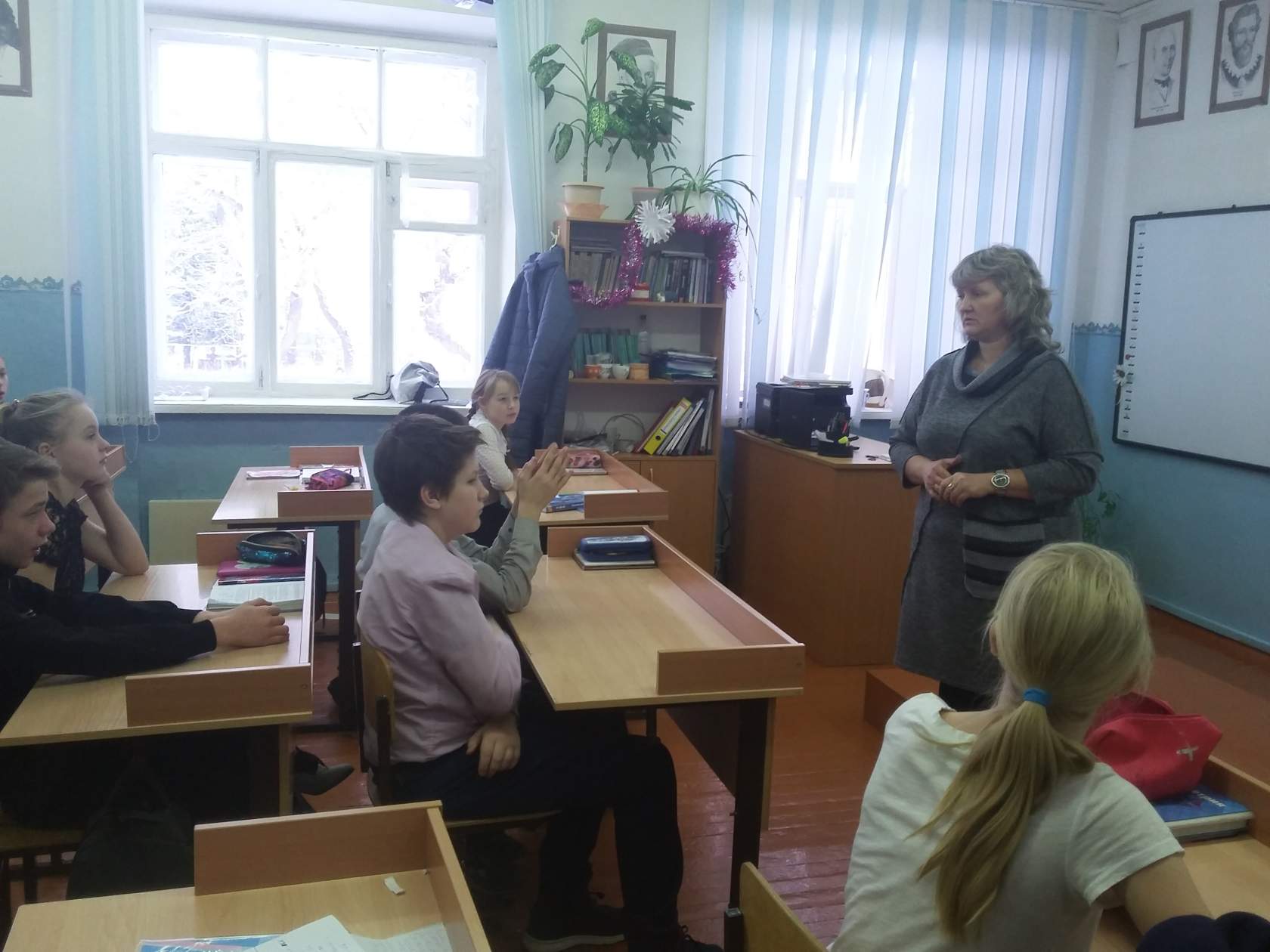 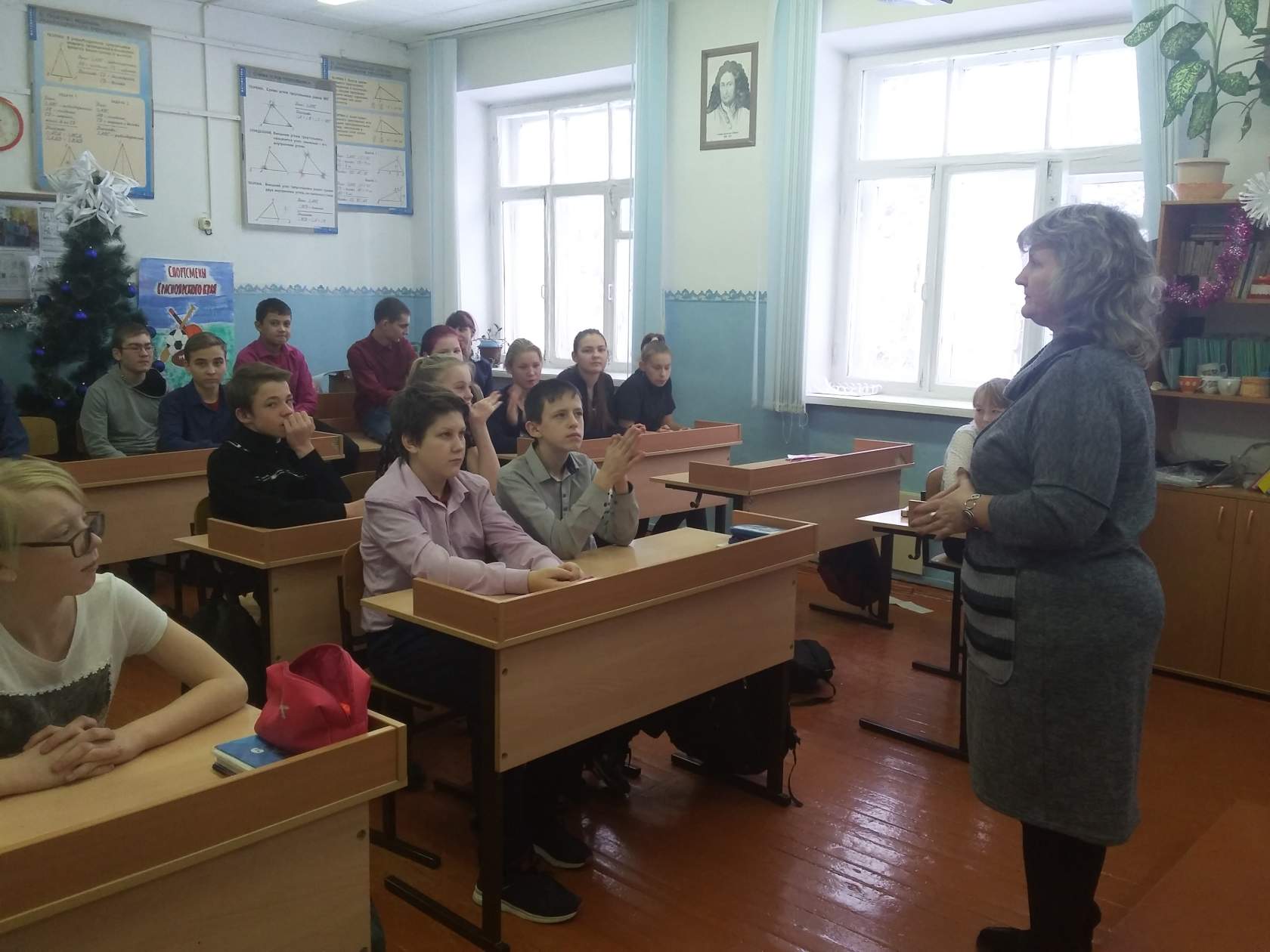 